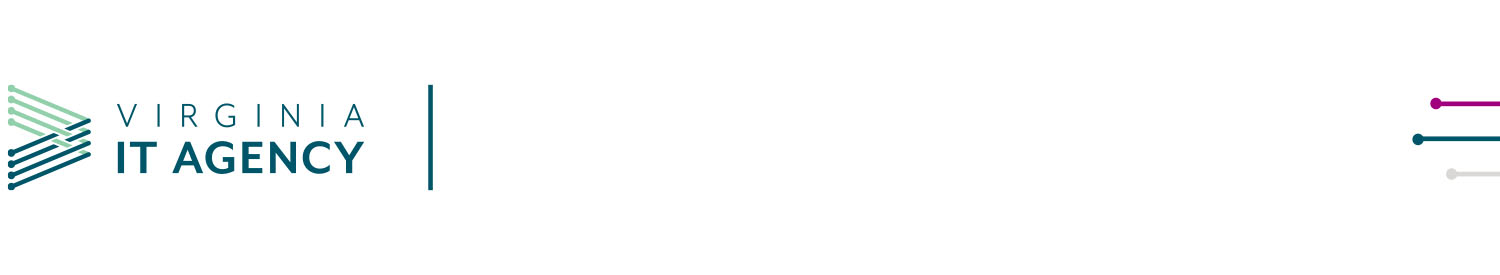 PlanningPlanningPlanningPlanningReview AreaIV&V Task #Task DescriptionApplicable(X)Feasibility StudiesFS-1Assess the methodologies used for the technical and economic feasibility study verifying it was objective, reasonable, measurable, repeatable, consistent, accurate and verifiable.Feasibility StudiesFS-2Review the system requirements (e.g., system requirements specification, feasibility study report, business rules description) in the RFP, Vendor Proposal, and Contract SOW to validate whether the requirements can be satisfied by the defined technologies, methods, and algorithms defined for the project (feasibility).Business CaseBC-1Review and evaluate the Business Case for the project to assess its reasonableness.ProcurementPROC-1Verify that the procurement strategy supports Agency and Commonwealth project objectives.ProcurementPROC-2Review and make recommendations on the solicitation documents relative to their ability to adequately inform potential vendors about project objectives, requirements, risks, etc.ProcurementPROC-3Verify that the evaluation criteria are consistent with project objectives and evaluation processes are consistently applied; verify all evaluation criteria are metrics based and clearly articulated within the solicitation documents.ProcurementPROC-4Verify that the obligations of the vendor, sub-contractors and external staff (terms, conditions, statement of work, requirements, technical standards, performance standards, development milestones, acceptance criteria, delivery dates, etc.) are clearly defined.   This includes verifying that performance metrics have been included that will allow tracking of project performance and progress against criteria set by the agency and the Commonwealth.ProcurementPROC-5Verify the final contract for the vendor team states that the vendor will participate in the IV&V process, being cooperative in the coordination and communication of information.ProcurementPROC-6If Security Exceptions were identified during ECOS that led to additional requirements being inserted in the Cloud Terms Suppler responsibilities section, ensure that a process exists to incorporate these changes into the contract.ProcurementPROC-7Verify that the assigned project complexity level is current and accurate.  If the project complexity level is not current and/or accurate, then recommend a project complexity level to the project.Project ManagementProject ManagementProject ManagementProject ManagementReview AreaIV&V Task #Task DescriptionApplicable(X)Project SponsorshipPS-1Assess agency sponsor buy-in, participation, support and commitment to the project.Project SponsorshipPS-2Verify that open pathways of communication exist among all project stakeholders.Project SponsorshipPS-3Verify that agency sponsor and IAOC have bought-in to all changes that impact project scope, cost, schedule or performance.Project ManagementPM-1Verify that a project management plan exists and that the plan is followed.Project ManagementPM-2Evaluate the project management plan maintenance procedures to verify that they are developed, communicated, implemented, monitored and complete.Project ManagementPM-3Evaluate project reporting processes, procedures, and actual project reports to verify that project status is being accurately traced using project metrics.Project ManagementPM-4Verify that milestones, Measures of Success, and completion dates are approved by Project Sponsor and the IAOC and are planned, monitored, reported, and met.Project ManagementPM-5Evaluate the status of the schedule being reported for the project on the Commonwealth IT Project Schedule. Project ManagementPM-6Evaluate the system’s planned life-cycle development methodology or methodologies (waterfall, evolutionary spiral, rapid prototyping, incremental, etc.) to see if they are appropriate for the system being developed.  Project ManagementPM-7Verify that the Measures of Success for the project incorporate input from the system’s users and customers.Project ManagementPM-8Determine if the project has remained within its approved scope.Project ManagementPM-9For each change in the approved scope of the project verify the date the change was approved and by whom. Project ManagementPM-10For each change in the approved scope of the project, evaluate the description of the change, the reason for the change, and the impact of the change, particularly on the cost and schedule baselines of the project.Business Process ReengineeringBPR-1Evaluate the project’s ability and plans to redesign business processes to achieve improvements in critical measures of business performance, such as cost, quality, service, and speed.  Business Process ReengineeringBPR-2Verify that the reengineering plan has the strategy, management backing, resources, skills and incentives necessary for effective change.Business Process ReengineeringBPR-3Verify that resistance to change is anticipated and prepared for by using principles of change management at each step (such as excellent communication, participation, incentives) and having the appropriate leadership (executive pressure, vision, and actions) throughout the reengineering process.Risk/ Issues ManagementRM-1Verify that risk and issues management processes and procedures exist and adhered to.  Evaluate the project’s risk and issues management processes and procedures to verify that risks are identified and quantified, and that risk and issue mitigation strategies are developed, communicated, implemented, monitored, and tracked to closure.Risk/ Issues ManagementRM-2Verify that a list of risk events is maintained and that the probability of occurrence and impact are measured for each event. If risk events are removed determine reason why.Risk/ Issues ManagementRM-3Verify that the top five risk events identified for the project are those being reported for the project on the Commonwealth IT Project Status Report.Risk/ Issues ManagementRM-4Verify that the Internal Agency Oversight Committee (IAOC) has reviewed the project Risk Assessment(s), including the date(s) when the Risk Assessment(s) were reviewed by the IAOC.Change ManagementCHM-1Verify that change management processes and procedures exist and are being followed.  Evaluate the project’s change management processes and procedures to verify they are developed, communicated, implemented, monitored, and complete.Change ManagementCHM-2Evaluate the project’s organizational change management processes and procedures to verify that organizational resistance to change is anticipated and prepared for.Change ManagementCHM-3In the case of a vendor supported solution, verify documented processes exist to communicate and implement the change with agency authorization and testing.Communication ManagementCOMM-1Verify that communication processes and procedures exist and are being followed.  Evaluate the project’s communication processes and procedures to verify they support communications and work product sharing between all project stakeholders; and assess if communication plans and strategies are effective, implemented, monitored and complete.Configuration ManagementCM-1Review and evaluate the configuration management (CM) processes and procedures associated with the development process.  Verify that configuration management (CM) processes and procedures exist and are being followed.  Evaluate the project’s configuration control processes and procedures to verify that they are effective, implemented, monitored and complete.Configuration ManagementCM-2Verify that all critical development documents, including but not limited to requirements, design, code and test are maintained under an appropriate level of control.Configuration ManagementCM-3Verify that the processes and tools are in place to identify code versions and to rebuild system configurations from source code.Configuration ManagementCM-4Verify that appropriate source and object libraries are maintained for training, test, and production and that formal sign-off procedures are in place for approving deliverables.Configuration ManagementCM-5Verify that appropriate processes and tools are in place to manage system changes, including formal logging of change requests and the review, prioritization and timely scheduling of maintenance actions.Configuration ManagementCM-6Verify that mechanisms are in place to prevent unauthorized changes being made to the system and to prevent authorized changes from being made to the wrong version.Configuration ManagementCM-7Review the use of CM information (such as the number and type of corrective maintenance actions over time) in project management.Work and Assignments (Project EstimatingandScheduling)PES-1Evaluate the estimating and scheduling process of the project to ensure that the project planning assumptions, budget, and resources are adequate to support the project lifecycle. Ensure funding for Operations and Maintenance after project completion has been accounted for. Work and Assignments (Project EstimatingandScheduling)PES-2Examine historical data and data sources to determine if the project has been able to accurately estimate the schedule, labor requirements and cost of product, service or system development efforts.Work and Assignments (Project EstimatingandScheduling)PES-3Examine historical data and data sources to determine if the project has been able to accurately accumulate the budgeted/planned costs and actual costs of tasks completed for the project.Work and Assignments (Project EstimatingandScheduling)PES-4Compare and evaluate the status of the planned and actual costs being reported for the project on the Commonwealth IT Project Status Report. Ensure they match what is being reported to the IAOC. Work and Assignments (Project EstimatingandScheduling)PES-5Evaluate the nature and amount of cost variance between the budgeted and actual costs to the project to date.Work and Assignments (Project EstimatingandScheduling)PES-6Verify that Internal Agency Oversight Committee (IAOC) approved the Planned Costs for the Project, including the date when the Planned Costs received approval from the IAOC.Project PersonnelPP-1Examine the job assignments, skills, training and experience of the personnel involved in program development to verify that they are adequate for the development task. Project PersonnelPP-2Evaluate the project’s personnel planning for the project to verify that adequate human resources will be available for development and maintenance.Project PersonnelPP-3Evaluate the project’s personnel policies to verify that staff turnover will be minimized.Project OrganizationPO-1Verify that lines of reporting and responsibility provide adequate technical, financial and managerial oversight of the project. Project OrganizationPO-2Verify that the project’s organizational structure supports training, process definition, risk management, quality assurance, configuration management, product testing and any other functions critical for the project’s success.ContractorUtilization and Oversight CES-1Evaluate the use of contractors for project development. If Contractors are utilized; verify that the obligations of contractors and external staff (terms, conditions, statement of work, requirements, standards, development milestones, acceptance criteria, delivery dates, etc.) are clearly defined.  ContractorUtilization and Oversight CES-2Evaluate the use of contractors for project development. If Contractors are utilized; verify that the obligations of contractors and external staff (terms, conditions, statement of work, requirements, standards, development milestones, acceptance criteria, delivery dates, etc.) are clearly defined.  ContractorUtilization and Oversight CES-3Verify that the contractors’ software development methodology and product standards are compatible with the system’s standards and environment.  ContractorUtilization and Oversight CES-4Verify that any proprietary tools used by contractors do not restrict the future maintainability, portability, and reusability of the system.ContractorUtilization and Oversight CES-5Verify that project management oversight of contractors is provided in the form of periodic status reviews and technical interchanges. Ensure project management staff has the ultimate responsibility for monitoring the project cost and scheduleContractorUtilization and Oversight CES-5Verify that the project management has defined the technical and managerial inputs the contractor needs (reviews, approvals, requirements, and interface clarifications, etc.) and has the resources to supply them on schedule.Quality Management & TrainingQuality Management & TrainingQuality Management & TrainingQuality Management & TrainingReview AreaIV&V Task #Task DescriptionApplicable(X)Quality ManagementQM-1Evaluate and make recommendations on the project’s quality assurance (QA) processes, procedures and organization.Quality ManagementQM-2Verify that QA has an appropriate level of independence from project management and measures all defined processes in all phases of the project.   Quality ManagementQM-3Verify that the quality of all products produced by the project is monitored by formal reviews and sign-offs.Quality ManagementQM-4Monitor the performance of the QA resource(s) by reviewing its processes and reports and performing spot checks of system documentation; assess findings and performance of the processes and reports.Quality ManagementQM-5Verify that the QA resource provides periodic assessment of the project activities. Process DefinitionandProduct StandardsPDPS-1Review and make recommendations on all defined processes and product standards associated with the system development.   Process DefinitionandProduct StandardsPDPS-2Verify that all major development processes are defined and that the defined and approved processes and standards are followed in development.Process DefinitionandProduct StandardsPDPS-3Verify that the processes and standards are compatible with each other and with the system development methodology.   Process DefinitionandProduct StandardsPDPS-4Verify that all process definitions and standards are complete, clear, up-to-date, consistent in format, and easily available to project personnel.User Training and DocumentationUTD-1Review and make recommendations on the training provided to product users.  Verify that sufficient knowledge transfer occurs for the maintenance and operation of the new product.User Training and DocumentationUTD-2Verify that training is user-friendly and training materials directly relate to end user needs.  Validate that O&M services are easily available to all users.User Training and DocumentationUTD-3Verify that all necessary policies, processes, and documentation are easily available to users.User Training and DocumentationUTD-4Verify that all training is given on time and is evaluated and monitored for effectiveness, with additional training provided as needed.Developer Training and DocumentationDTD-1Review and make recommendations on the training provided to system developers.  Developer Training and DocumentationDTD-2Verify that developer training is technically adequate, appropriate for the development phase, and available at appropriate times.Developer Training and DocumentationDTD-3Verify that all necessary policies, processes and standards documentation are easily available to developers.Developer Training and DocumentationDTD-4Verify that all training is given on time and is evaluated and monitored for effectiveness, with additional training provided as needed.Requirements ManagementRequirements ManagementRequirements ManagementRequirements ManagementReview AreaIV&V Task #Task DescriptionApplicable(X)Requirements ManagementREQ-1Evaluate and make recommendations on the project’s process and procedures for managing requirements.  Requirements ManagementREQ-2Verify that system requirements are well defined, understood and documented.   Requirements ManagementREQ-3Evaluate the allocation of system requirements to hardware and software requirements.Requirements ManagementREQ-4Validate that software requirements can be traced through design, code and test phases to verify that the system performs as intended and contains no unnecessary software elements.   Requirements ManagementREQ-5Verify that requirements are under formal configuration control.Security and Privacy RequirementsSPR-1Evaluate and make recommendations on project policies and procedures for ensuring that the system is secure, and that the privacy of client data is maintained.  Security and Privacy RequirementsSPR-2Evaluate the project’s restrictions on system and data access.Security and Privacy RequirementsSPR-3Evaluate the project’s security and privacy risk analyses.Security and Privacy RequirementsSPR-4Verify that processes and equipment are in place to back up client and project data and files and archive them safely at appropriate intervals.Requirements AnalysisRA-1Verify that an analysis of user needs and objectives has been performed to verify that requirements of the system are well understood, well defined, and satisfy any regulatory requirements. Requirements AnalysisRA-2Verify that all stakeholders have been consulted to the desired functionality of the system, and that users have been involved in prototyping of the user interface.  Requirements AnalysisRA-3Verify that all stakeholders have agreed to all changes that impact project cost, schedule or performance.Requirements AnalysisRA-4Verify that performance requirements (e.g., timing, response time and throughput) satisfy user needs.Requirements AnalysisRA-5Verify that user’s operations and maintenance requirements for the system are completely specified.Interface RequirementsIR-1Verify that all system interfaces are exactly described, by medium and by function, including input/output control codes, data format, polarity, range, units, and frequency.  Interface RequirementsIR-2Verify those approved interface documents are available and that appropriate relationships (such as interface working groups) are in place with all agencies and organizations supporting the interfaces.Interface RequirementsIR-3Verify that all external and internal system and software interface requirements have been identified.Interface RequirementsIR-4Verify that each interface is described and that the interface description includes data format and performance criteria (e.g., timing, bandwidth, accuracy, safety, and security).Requirements Allocation and SpecificationRAS-1Verify that all system requirements have been allocated to either a software or hardware subsystem.  Requirements Allocation and SpecificationRAS-2Verify that requirements specifications have been developed for all hardware and software subsystems in a sufficient level of detail to ensure successful implementation.Requirements Allocation and SpecificationRAS-3Verify that performance requirements (e.g., timing, response time, and throughput) allocated to hardware, software, and user interfaces satisfy user needs.Requirements Allocation and SpecificationRAS-4Verify that the internal and external interfaces specify the data formats, interface protocols, frequency of data exchange at each interface, and other key performance requirements to demonstrate compliance with user requirements.Requirements Allocation and SpecificationRAS-5Verify that application specific requirements, such as functional diversity, fault detection, fault isolation, and diagnostic and error recovery satisfy user needs.Requirements Allocation and SpecificationRAS-6Verify that the user’s maintenance requirements for the system are completely specified.Requirements Allocation and SpecificationRAS-7Validate that there are objective acceptance testing criteria for validating the requirements of the requirements specification documents.Development EnvironmentDevelopment EnvironmentDevelopment EnvironmentDevelopment EnvironmentReview AreaIV&V Task #Task DescriptionApplicable(X)Development HardwareDH-1Evaluate new and existing development hardware configurations to determine if their performance is adequate to meet the needs of system development.Development HardwareDH-2Determine if hardware is maintainable, easily upgradeable, and compatible with the agency’s existing development and processing environment.  This evaluation should include, but is not limited to CPUs and other processors, memory, network connections and bandwidth, communication controllers, telecommunications systems (LAN/WAN), terminals, printers and storage devices.Development HardwareDH-3Current and projected vendor support of the hardware should also be evaluated, as well as the agency’s hardware configuration management plans and procedures.Development SoftwareDS-1Evaluate new and existing development software to determine if its capabilities are adequate to meet system development requirements.  Development SoftwareDS-2Determine if the software is maintainable, easily upgradeable, and compatible with the agency’s current hardware and software environment.Development SoftwareDS-3Evaluate the development environment as a whole to see if it shows a degree of integration compatible with good development.  This evaluation should include, but is not limited to, operating systems, network software, CASE tools, project management software, configuration management software, compilers, cross-compilers, linkers, loaders, debuggers, editors, and reporting software.Development SoftwareDS-4Language and compiler selection should be evaluated with regard to portability and reusability (ANSI standard language, non-standard extensions, etc.)Development SoftwareDS-5Current and projected vendor support of the software should also be evaluated, as well as the agency’s software acquisition plans and procedures.System DevelopmentSystem DevelopmentSystem DevelopmentSystem DevelopmentReview AreaIV&V Task #Task DescriptionApplicable(X)Detailed DesignDD-1Evaluate and make recommendations on existing detailed design products to verify that the design is workable, efficient, and satisfies all high-level design requirements.  Detailed DesignDD-2Evaluate the design products for adherence to the project design methodology and standards.Detailed DesignDD-3Evaluate and make recommendations on the design and analysis process used to develop the design.Detailed DesignDD-4Evaluate and make recommendations on the design standards, methodology and CASE tools used.Detailed DesignDD-5Verify that design elements can be traced back to system requirements and high-level design elements.Detailed DesignDD-6Determine if the relationship between the design elements and the high-level design elements are specified to a constant level of detail.Detailed DesignDD-7Verify that all design products are under configuration control and formally approved before coding begins.CodingC-1Evaluate and make recommendations on the standards and processes currently in place for code development.CodingC-2Evaluate the existing code base for portability and maintainability, taking software metrics including but not limited to modularity, complexity and source and object size.CodingC-3Evaluate code documentation for quality, completeness (including maintenance history) and accessibility.CodingC-4Evaluate coding standards and guidelines and the projects compliance with standards and guidelines.  This evaluation should include, but not be limited to, structure, documentation, modularity, naming conventions and format.CodingC-5Verify that developed code is kept under appropriate configuration control and is easily accessible by developers.CodingC-6Evaluate the project’s use of software metrics in management and quality assurance.CodingC-7Verify and validate that code components satisfy the detailed design.CodingC-8Validate that the logic, computational, and interface precision (e.g., truncation and rounding) satisfy the requirements in the system environment.Unit TestingUT-1Evaluate the plans, requirements, environment, tools, and procedures used for unit testing system modules.   Unit TestingUT-2Evaluate the level of test automation, interactive testing and interactive debugging available in the test environment.Unit TestingUT-3Verify that an appropriate level of test coverage is achieved through the testing process, that test results are verified, that the correct code configuration has been tested, and that the tests are appropriately documented, including formal logging of errors found in testing.Unit TestingUT-4Validate that the unit test plan satisfies the following criteria: Traceable to the software requirements and design; External consistency with the software requirements and design; Internal consistency between unit requirements; Test coverage of requirements in each component; Feasibility of software integration and testing; and Feasibility of operation and maintenance (e.g., capability to be operated and maintained in accordance with user needs). Verify PM has validated the documentation.Unit TestingUT-5a. Validate that the results of the Unit Testing of each software configuration item indicates that the item correctly implements the software design for the item as documented in the software design documentation for that item.b. Document the results as required by the test plan.c. Validate that the results of the Unit Testing of each software configuration item satisfies the test acceptance criteria as specified in the Unit Test Plan.d. Document discrepancies between actual and expected test results.Integration TestingIT-1Evaluate the plans, requirements, environment, tools, and procedures used for integration testing of system modules.   Integration TestingIT-2Evaluate the level of automation and the availability of the integration test environment.Integration TestingIT-3Verify that an appropriate level of test coverage is achieved through the test process, that test results are verified, that the correct code configuration has been tested, and that the tests are appropriately documented, including formal logging of errors found in testing.   Integration TestingIT-4Validate that the integration test plan satisfies the following criteria: Traceable to the software requirements and design; External consistency with the software requirements and design; Internal consistency between unit requirements; Test coverage of requirements in each component; Feasibility of software integration and testing; and Feasibility of operation and maintenance (e.g., capability to be operated and maintained in accordance with user needs).Integration TestingIT-5Verify that the test organization has an appropriate level of independence from the development organization.Integration TestingIT-6a. Validate that the results of the Integration Testing of each software configuration item indicates that the item correctly implements the software design for the item as documented in the software design documentation for that item.b. Document the results as required by the test plan.c. Validate that the results of the Integration Testing of each software configuration item satisfies the test acceptance criteria as specified in the Integration Test Plan.d. Document discrepancies between actual and expected test results.System TestingST-1Evaluate the plans, requirements, environment, tools, and procedures for system testing of the system.  System TestingST-2Evaluate the level of automation and the availability of the system test environment.System TestingST-3Verify that a sufficient number and type of case scenarios are used to ensure comprehensive but manageable testing and that tests are run in a realistic, real-time environment.   System TestingST-4Verify that test scripts are complete, with step-by-step procedures, required pre-existing events or triggers, and expected results.System TestingST-5Verify that test results are verified, that the correct code configuration has been used, and that the test runs are appropriately documented, including formal logging of errors found in testing.System TestingST-6Validate that the system test plan satisfies the following criteria: Traceable to the software requirements and design; External consistency with the software requirements and design; Internal consistency between unit requirements; Test coverage of requirements in each component; Feasibility of software integration and testing; and Feasibility of operation and maintenance (e.g., capability to be operated and maintained in accordance with user needs).System TestingST-7Verify that the test organization has an appropriate level of independence from the development organization.System TestingST-8a. Validate that the results of the System Testing of each software configuration item indicates that the item correctly implements the software design for the item as documented in the software design documentation for that item.b. Document the results as required by the test plan.c. Validate that the results of the System Testing of each software configuration item satisfies the test acceptance criteria as specified in the System Test Plan.d. Document discrepancies between actual and expected test results.Interface TestingIT-1Evaluate the plans, requirements, environment, tools, and procedures for interface testing of the system.  Interface TestingIT-2Evaluate the level of automation and the availability of the system test environment.Interface TestingIT-3Verify that a sufficient number and type of case scenarios are used to ensure comprehensive but manageable testing and that test are run in a realistic, real-time environment.   Interface TestingIT-4Verify that test scripts are complete, with step-by-step procedures, required pre-existing events or triggers, and expected results.Interface TestingIT-5Verify that test results are verified, that the correct code configuration has been used, and that the test runs are appropriately documented, including formal logging of errors found in testing.Interface TestingIT-6Validate that the interface test plan satisfies the following criteria: Traceable to the software requirements and design; External consistency with the software requirements and design; Internal consistency between unit requirements; Test coverage of requirements in each component; Feasibility of software integration and testing; and Feasibility of operation and maintenance (e.g., capability to be operated and maintained in accordance with user needs).Interface TestingIT-7Verify that the test organization has an appropriate level of independence from the development organization.Interface TestingIT-8a. Validate that the results of the Interface Testing of each software configuration item indicates that the item correctly implements the software design for the item as documented in the software design documentation for that item.b. Document the results as required by the test plan.c. Validate that the results of the Interface Testing of each software configuration item satisfies the test acceptance criteria as specified in the Interface Test Plan.d. Document discrepancies between actual and expected test results.Acceptance TestingAT-1Evaluate the plans, requirements, environment, tools, and procedures for acceptance testing of the system.  Acceptance TestingAT-2Verify that acceptance procedures and acceptance criteria for each product are defined, reviewed, and approved prior to tests and that test results are documented.  Acceptance procedures must also address the process by which any software product that does not pass acceptance testing will be corrected.Acceptance TestingAT-3Verify that a sufficient number and type of case scenarios are used to ensure comprehensive but manageable testing and that tests are run in a realistic, real-time environment.Acceptance TestingAT-4Verify that test scripts are complete, with step-by-step procedures, required pre-existing events or triggers, and expected results.Acceptance TestingAT-5Verify that test results are verified, that the correct code configuration has been used, and that the test runs are appropriately documented, including formal logging of errors found in testing.Acceptance TestingAT-6Validate that the acceptance test plan satisfies the following criteria: Traceable to the software requirements and design; External consistency with the software requirements and design; Internal consistency between unit requirements; Test coverage of requirements in each component; Feasibility of software integration and testing; and Feasibility of operation and maintenance (e.g., capability to be operated and maintained in accordance with user needs).Acceptance TestingAT-7Verify that the acceptance test organization has an appropriate level of independence from the subcontractor.Acceptance TestingAT-8Validate that appropriate acceptance testing based on the defined acceptance criteria is performed satisfactorily before acceptance of software products.Acceptance TestingAT-9Verify that the process by which any software product that does not pass acceptance testing should be corrected has been defined and documented.Acceptance TestingAT-10a. Validate that the results of the Acceptance Testing of each software configuration item indicates that the item correctly implements the software design for the item as documented in the software design documentation for that item. b. Document the results as required by the test plan.c. Validate that the results of the Acceptance Testing of each software configuration item satisfies the test acceptance criteria as specified in the Acceptance Test Plan.  d. Document discrepancies between actual and expected test results.ImplementationI-1Review and evaluate implementation planning.I-2Verify that all software products required to install and operate each software component being implemented by the project are present in the software component’s installation package.I-3Validate that all site-dependent parameters or conditions to verify supplied values are correct.Data ManagementData ManagementData ManagementData ManagementReview AreaIV&V Task #Task DescriptionApplicable(X)Data Conversion/MigrationDC-1Evaluate the agency’s existing and proposed plans, procedures and software for data conversion.  Data Conversion/MigrationDC-2Verify that procedures are in place and are being followed to review the converted data for completeness and accuracy and to perform data cleanup as required.Data Conversion/MigrationDC-3Determine conversion error rates and if the error rates are manageable.Data Conversion/MigrationDC-4Make recommendations on making the conversion process more efficient and on maintaining the integrity of data during the conversion.Database DesignDBD-1Evaluate new and existing database designs to determine if they meet existing and proposed system requirements.Database DesignDBD-2Recommend improvements to existing designs to improve data integrity and system performance.Database DesignDBD-3Evaluate the design for maintainability, scalability, concurrence, normalization (where appropriate) and any other factors affecting performance and data integrity.Database DesignDBD-4Evaluate the project’s process for administering the database, including backup, recovery, performance analysis and control of data item creation.Operating EnvironmentOperating EnvironmentOperating EnvironmentOperating EnvironmentReview AreaIV&V Task #Task DescriptionApplicable(X)System HardwareSH-1Determine if hardware is compatible with the agency’s existing processing environment, if it is maintainable, and if it is easily upgradeable.  This evaluation should include, but is not limited to CPUs and other processors, memory, network connections and bandwidth, communication controllers, telecommunications systems (LAN/WAN), terminals, printers and storage devices.   System HardwareSH-2Evaluate current and projected vendor support of the hardware, as well as the agency’s hardware configuration management plans and procedures.System SoftwareSS-1Evaluate new and existing system software to determine if its capabilities are adequate to meet existing and proposed system requirements.  System SoftwareSS-2Determine if the software is compatible with the agency’s existing hardware and software environment, if it is maintainable, and if it is easily upgradeable.  This evaluation should include, but is not limited to, operating systems, middleware, and network software including communications, file-sharing protocols, etc.System SoftwareSS-3Current and projected vendor support of the software should also be evaluated, as well as the agency’s software acquisition plans and procedures.Database SoftwareDBS-1Evaluate new and existing database products to determine if their capabilities are adequate to meet existing and proposed system requirements.  Database SoftwareDBS-2Determine if the database’s data format is easily convertible to other formats, if it supports the addition of new data items, if it is scalable, if it is easily refreshable and if it is compatible with the agency’s existing hardware and software.Database SoftwareDBS-3Evaluate any current and projected vendor support of the software, as well as the agency’s software acquisition plans and procedures.Hardware and Software Environment CapacityHSEC-1Evaluate the existing processing capacity of the planned hardware and software environment and verify that it is adequate for projected system.Hardware and Software Environment CapacityHSEC-2Evaluate the historic availability and reliability of the current hardware and software environment, including the frequency and criticality of failures.Hardware and Software Environment CapacityHSEC-3Evaluate the results of any volume testing or stress testing.Hardware and Software Environment CapacityHSEC-4Evaluate any existing measurement and capacity-planning program and evaluate the hardware and software environment’s capacity to support future growth.Hardware and Software Environment CapacityHSEC-5Make recommendations on changes in processing hardware, storage, network systems, operating systems, COTS software, and software design to meet future growth and improve system performance.OperationsOperationsOperationsOperationsReview AreaIV&V Task #Task DescriptionApplicable(X)Change TrackingCT-1Evaluate the system change request and defect tracking processes.  Change TrackingCT-2Evaluate the implementation of the product change request and defect tracking process activities and request volumes to determine if processes are effective and are being followed.GoalsandObjectivesGO-1Evaluate impact of the product on operational goals and performance objectives.DocumentationDOC-1Evaluate operational documentation.Operational ProcessesOP-1Evaluate the implementation of operational processes including backup, disaster recovery and day-to-day operations to verify the processes are being followed.SaaSSaaSSaaSSaaSReview AreaIV&V Task #Task DescriptionApplicable(X)TestingST-1Verify that Data testing validates that data migrated to the SaaS application matches the current application, including both static data migration and data transformation, and the states of the data in the integrations.TestingST-2Verify that testing validates network bandwidth and ensures accurate and secure data transfer between the SaaS application and the COV networkTestingST-3Verify integration testing involves validating the interfaces between the SaaS application and organization's legacy applications if one exists. Disaster RecoverySDR-1Validate that the vendor disaster recovery, availability, and reliability of the SaaS application meet Commonwealth StandardsOperational ProcessesSOP-1Verify the existence and institutionalization of an operational plan for ensuring the vendor provides ongoing reporting related to the ECOS assessment.